Alicia Guevara Warren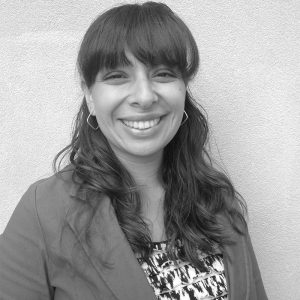 Alicia Guevara Warren joined the Michigan League for Public Policy in 2014 as the Tax Policy Analyst, and became the Kids Count in Michigan Project Director in June 2015. She oversees the project, which includes the collection and analysis of data to make informed policy recommendations to improve child well-being. Alicia has an extensive background advocating for improved outcomes for children and families through her work in the nonprofit sector with Michigan’s Children, Community Economic Development Association of Michigan, and School-Community Health Alliance of Michigan. Additionally, as Democratic Central Staff for the Michigan House of Representatives, she served as the lead analyst on issues affecting children, families, and seniors, along with immigration, women’s health, and regulatory reform. Prior to joining the League, Alicia was with the Office of Economic Development at the Michigan Department of Transportation.Alicia holds a bachelor’s degree in Political Science and Sociology with a specialization in law, criminology, and deviance from the University of Michigan – Ann Arbor and a master’s of public affairs with a specialization in social and economic policy from the Lyndon B. Johnson School of Public Affairs at the University of Texas at Austin.